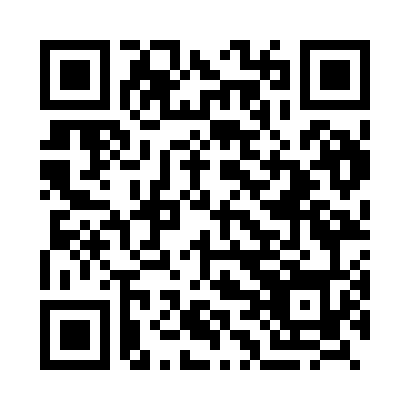 Prayer times for Bitaiciai, LithuaniaWed 1 May 2024 - Fri 31 May 2024High Latitude Method: Angle Based RulePrayer Calculation Method: Muslim World LeagueAsar Calculation Method: HanafiPrayer times provided by https://www.salahtimes.comDateDayFajrSunriseDhuhrAsrMaghribIsha1Wed3:065:411:236:359:0611:322Thu3:055:381:236:369:0811:323Fri3:045:361:226:379:1011:334Sat3:035:341:226:399:1211:345Sun3:025:321:226:409:1411:356Mon3:025:301:226:419:1611:367Tue3:015:281:226:429:1811:368Wed3:005:261:226:439:1911:379Thu2:595:241:226:449:2111:3810Fri2:585:221:226:469:2311:3911Sat2:575:201:226:479:2511:4012Sun2:565:181:226:489:2711:4013Mon2:565:161:226:499:2911:4114Tue2:555:141:226:509:3111:4215Wed2:545:121:226:519:3311:4316Thu2:535:101:226:529:3511:4417Fri2:535:081:226:539:3711:4518Sat2:525:071:226:549:3811:4519Sun2:515:051:226:559:4011:4620Mon2:515:031:226:569:4211:4721Tue2:505:021:226:579:4411:4822Wed2:505:001:226:589:4511:4823Thu2:494:591:226:599:4711:4924Fri2:494:571:227:009:4911:5025Sat2:484:561:237:019:5011:5126Sun2:484:541:237:029:5211:5127Mon2:474:531:237:039:5311:5228Tue2:474:521:237:039:5511:5329Wed2:464:501:237:049:5611:5430Thu2:464:491:237:059:5811:5431Fri2:454:481:237:069:5911:55